Senate Body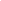 CALL MEETING TO ORDERMeeting called into order at 4:34 PM on WEdnesday -August 9th ASCERTAINMENT OF QUORUM A majority quorum must be established to hold a bona fide meeting  Vice President Anguiano- PresentSenator Geissel- PresentSenator Arafah-PresentSenator Linares-PresentSenator Wyatt-PresentSenator Diaz-PresentSenator Concepcion- Excused Absence Senator Calderon-Present 7 out of 8 members present quorum has been established. CORRECTIONS TO THE MINUTESThe Senate will discuss and correct minutes from previous meetings.The Senate will consider any corrections to the minutes from the meeting held on Wednesday, July 26th, 2023. Senator Diaz moves to approve the minutes, Senator Linares seconds the motionPUBLIC COMMENTThis segment of the meeting is reserved for persons desiring to address the Senate on any matter of concern that is not stated on the agenda. A time limit of three (3) minutes per speaker and fifteen (15) minutes per topic shall be observed. The law does not permit any action to be taken, nor extended discussion of any items not on the agenda. The Senate may briefly respond to statements made or questions posed, however, for further information, please contact the BCSGA Vice President for the item of discussion to be placed on a future agenda. (Brown Act §54954.3)receipt of correspondence to the senate The Senate will receive communications addressed to the Senate and refer each to the appropriate committee. The Senate may make changes to committee assignments.Appointments to the Participatory Governance CommitteesAcademic Senate- Accessibility and ADA Task ForceAccreditation & Institutional Quality CommitteeAssessment CommitteeBookstore CommitteeBudget CommitteeCollege CouncilCurriculum CommitteeEnrollment Management CommitteeEqual Opportunity & Diversity Advisory Council (EODAC)Facilities & Sustainability CommitteeInformation Services & Instructional Technology (ISIT)Professional Development CommitteeProgram Review CommitteeSafety Advisory CommitteeSenator Diaz moves to amend the correction of KCCD Trustee Guzman to Director of Leg Affairs Guzman, Senator Linares seconds the motion.There being no objections the motion to amend has been approvedSenator Linares moves to approve the appointments to the participatory committees Senator Diaz.Roll Call VoteSenator Geissel- AyeSenator Arafah-AyeSenator Linares-AyeSenator Wyatt-AyeSenator Diaz-AyeSenator Calderon-AyeREPORTS OF THE ASSOCIATIONThe chair shall recognize any officer of the association, including the BCSGA Advisor, to offer a report on official activities since the previous meeting and make any summary announcements deemed necessary for no longer than three minutes, save the advisor, who has infinite time. Vice President I won't be having group training for all the senators because everyone has a different schedule. So I will be moving forward to one on ones and I will be checking on humanities Senators- Senator Linares - During the ICC Meeting we approved a SOF grant for travel funds for Ritmo y Sabor to attend a competition in Las Vegas. All other senators have nothing to report.Tomorrow at 7am is the day. We will be loading at 7AM sharp so we can leave by  7:15 AM and we will be making a coffee stop. We will be stopping at Tehachapi for dinner and dropping off Manager Dexter in Keene. I recommend yall park at the old college safety area. REPORTS FROM EXECUTIVE OFFICERSThe Chair shall recognize the Executive Officers and Departments to report for no longer than three minutes on the activities since the previous meeting.Office of the President We did not meet with President Walkin but its ok because we are very busyDepartment of Student Organizations- Manager Dexter we approved two baile folklorico grants at our last meeting, that would be it Department of Student Activities- NO Activities meeting tomorrow because we will be going to the retreat. We will be having lots to do for the first two weeks. Please help support our events.Department of Legislative Affairs - Nothing to reportDepartment of FinanceDepartment of Public Relations Department of Secretary- Lanyards for those that did not attend the Staff Training please check with me after meeting to hand you your lanyards for the upcoming name tags. KCCD Student Trustee- This past weekend traveled for the Trustee workshop, it was an all trustee workshop put together by the CCCL California Community College LeagueAPPOINTMENTS OF ASSOCIATION OFFICERSThe Senate will consider the following nominations for an Association Office. When the Senate has concluded its deliberations, the Senate may approve the nomination, reject the nomination, or take no action upon the nomination. The Senate will consider the names nominated to the Association Office. The Senate may consider the character, professional competence, physical or mental health, or other matters permissible under Brown Act during consideration of this item. Under the Brown Act, the meeting may not be closed. Appointment of Moises Camarena for the position of Legislative Affairs Manager Senator Diaz- Pro his major is political science which demonstrates his interest in government operations and the law. Plus he is looking for the experience to match this. Senator Linares- Pro - He appears to have already cleared his schedule and make the accommodations required to attend our SGA Events being that these are many I believe he is committed to the position Roll Call VoteSenator Geissel- AyeSenator Arafah-AyeSenator Linares-AyeSenator Wyatt-AyeSenator Diaz-AyeSenator Calderon-Aye6/6 members' motion is approved. OATH OF OFFICEThe Parliamentarian (or Vice President, if absent) shall administer the oath of office for all newly appointed positions or elected officers.
10.	  ELECTION OF OFFICERS OF THE SENATE The Senate may elect a Senate Pro-Tempore, pursuant to the BCSGA Constitution Article VI, section 6, and Chairperson of each Senate Standing Committee. The  Senate may consider the character, professional competence, physical or mental health, or other matters permissible, of certain individuals during consideration of this  position. Then, the Senate will consider a binding resolution to appoint a Senator as the Senate Officer established by the BCGSA COBRA. Under the Brown Act, the  Senate may not close the meeting.  a.     The Senate shall elect Senate Pro-Tempore and the Chairperson to the Senate Committee on  Academic Affairs Senator Linares nominated Senator Arafah to Pro Tempor. and Senator Arafah approvedSenator Arafah Nominates Senator Linares to ProTempor but she has declined.Director Saldivar - Nominates Senator Geissel to Pro Tempor  and he refuses due to other commitments. Roll Call VoteSenator Geissel- AyeSenator Linares-AyeSenator Wyatt-AyeSenator Diaz-AyeSenator Calderon-Aye5/5 members' motion is approved11.    UNFINISHED BUSINESSItems listed have already been discussed and thus are considered for Senate consideration.DISCUSSION: Town Hall-  Monday August 28th 12:30-2:30 PM Please notify President Miranda if you can not attend. 12.    NEW BUSINESSItems listed have not already been discussed and thus are considered for Senate consideration.DISCUSSION: Homecoming Slogan Turn back the Clock Y2k Homecoming Bash/ Glitch in Time Y2k Homecoming Dance In Favor of Turn back the clock - 3 votes In Favor Glitch in Time -8 VotesDISCUSSION: Meeting with President Watkin13.    ANNOUNCEMENTSThe Chair shall recognize in turn BCSGA Officers requesting the floor for a period not to exceed one minute. KCCD Retreat - Tomorrow Strengthening Participatory Government - August 15 8:30AM to 1:00PMNew Student Convocation - August 15 4:00- 8:30 PMBCSGA Team Bonding Workshop - August 18 Location pending but it will start at 9:00AM through 1:00PM14.    ADJOURNMENTSeeing and hearing no further announcements we adjourn this meeting 5:29 PM Wednesday, August 9th, 20234:30  p.m.BCSGA Boardroom, Campus CenterMeeting Zoomlink: https://kccd-edu.zoom.us/j/96504179517?pwd=NFMrVmVIU2V6eHdrWExtamJHYldzdz09 Meeting Zoomlink: https://kccd-edu.zoom.us/j/96504179517?pwd=NFMrVmVIU2V6eHdrWExtamJHYldzdz09 Meeting Zoomlink: https://kccd-edu.zoom.us/j/96504179517?pwd=NFMrVmVIU2V6eHdrWExtamJHYldzdz09 